Topic Guide (GP): Understanding the variability in the adoption of rapid point-of-care test for acute childhood infections in European settings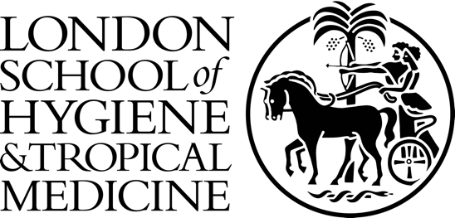 Introduction:Overview and purpose of studyWho is involved Aims of interview and expected durationWhy participant has been selectedWhat will happen to the results of this studyQuestionsGo through consent form with participantWarm-up and general information: Ask participant if he/she has any questionAsk if there is another relevant person he/she would recommend interviewingAsk if there is any document/website he/she would recommend accessingThank participant.For how long have you been working as a GP?What is your role in the practice?What is the population affiliated to the practice?Adults:Children:Which rapid POCTs are available? How many devices are available?Distance to closest external lab? What samples are sent there?Distance to closest hospital?  TopicsQuestionsCurrent practice A 60-year-old lady that you haven’t met before comes to your practice. She had had fever for 2-3 days (39). She is coughing a bit. She feels tired and has lost appetite. She hasn’t been in contact with sick people. She has no major health antecedents.    She appears a bit tired. Temperature 38.1, HR : 82/ min, RR 21/min, somewhat labored.Auscultation reveals few rhonchi and few late inspiratory crackles on the right side. The remainder of the lung fields is clear. The rest of the examination is normal How would you manage this patient?Would you use diagnostic tests? Which tests? And why? Now imagine that the patient is a 10-year-old boy. Same storySame physical examination but with HR 120 and RR 26 How would you manage this child?What are challenges, if any when seeing a child with acute fever?Would you use diagnostic tests? Which tests? And why? The technology Its valueHave you used CRP POCT?If yes in which circumstances?What were the advantages/disadvantages of using CRP POCT? For you?For the GP practice?Have you used them in children?If yes, what were the advantages/disadvantages of using CRP POCT in children? If no, why?How did patients/children perceive the use of CRP POCT?If no, why?If because tests are not available, let’s imagine the test are made available.In which circumstances would you use the tests?What would be the advantages/disadvantages of using CRP POCT? For you?For the GP practice?Would you use them in children?What would be the advantages/disadvantages of using CRP POCT in children? How would patients/children perceive the use of CRP POCT?The adopters and the impact of CRP POCTsWhat changes, if any, did the use of CRP POCT brought/would bring to: the way you work?Your role in the practice?Was the test accepted/ would the test be accepted by patients/parents/children? Why yes/no?The GP practice How innovative in general is your GP practice?Can you tell me about an innovation that was introduced in your practice? What happened?How ready was/is your practice for the introduction of CRP POCT?What problems did you encounter/would you encounter in the implementation of CRP POCT?Who decided/would decide whether the test should be adopted? What are the criteria to decide to adopt tests such as CRP POCT?How are/would be the cost of using the test be covered?What impact did/would the use of CRP POCTs have on the way your GP practice is organised?What work was/would be needed in your practice to adopt the test once the decision to implement it is taken?What were/could be the main challenges in this process?The wider contextAre you aware of the AMR policy of your country?What impact does it have on your willingness to implement/use CRP POCT?What impact does it have on your prescription of antibiotics?Are there other policies that have an impact on the use of diagnostics/antibiotics?What role, if any, did your professional association had /could have on the process of implementing tests such as CRP POCT? How do you get to know about innovations? How is the knowledge about innovations disseminated across GP practices? Adaptation over time Has the use of CRP POCT changed since you started using it? Why?How do you think the use of the tests would evolve if you started using it?What could change the availability and use of CRP POCTs in the future?